Фоторепортаж                                                                                                                                                                           о проведении спортивного развлечения                                                                                в первой группе раннего возраста, посвящённого Дню Победы                                                                                  «Праздник салюта» 08.05.2019г.                                                                                                            Шилова Ирина Александровна, воспитатель                                                         первой квалификационной категории;                                                                                Алексеева Елена Викторовна, воспитатель                                                              первой квалификационной категории  Цель: воспитание  уважения  к подвигу своего народа во время Великой Отечественной войны, чувство патриотизма и гордость за свою Родину.Задачи:- формировать элементарные представления о Дне Победы;                                                        - развивать познавательный интерес, внимание, память, речь;                                                                - вызвать эмоциональный отклик на происходящее.      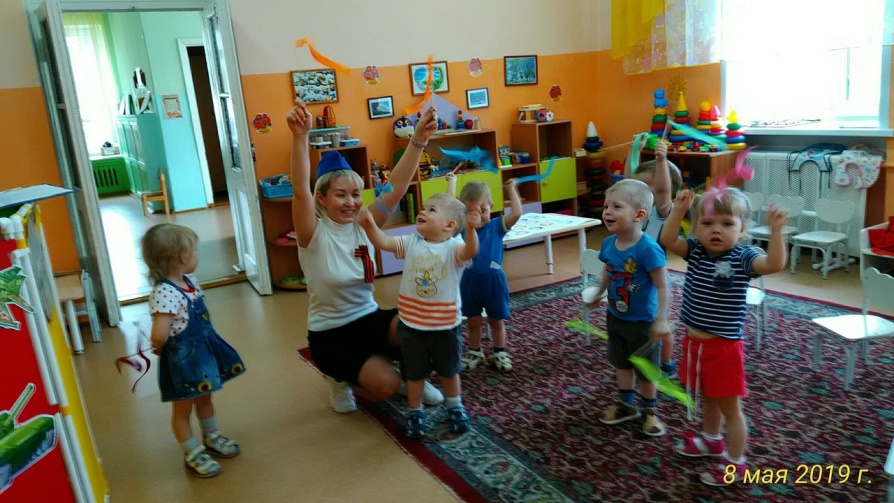 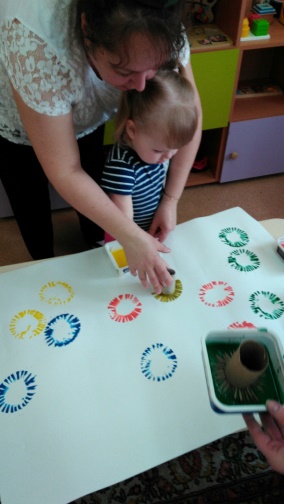 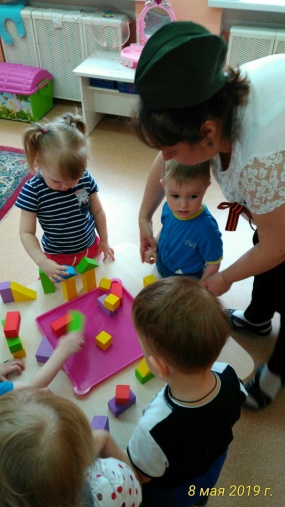 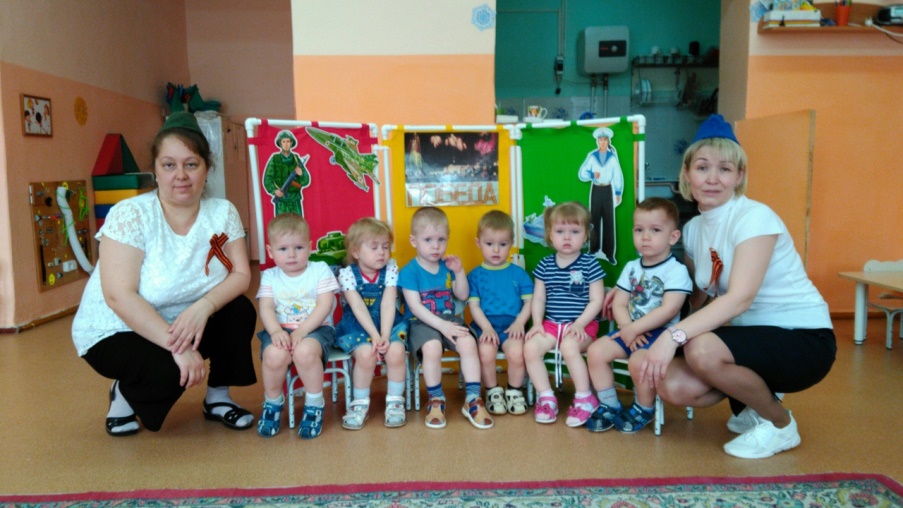 